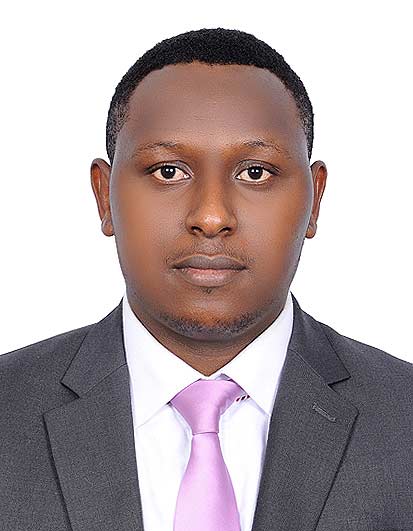 CURRICULUM VITAE  GEOFREY Email: geofrey.276484@2freemail.com PERSONAL SUMMARYGeoffrey is an expert at turning buyers into repeat customers, winning over customers in face to face meetings and growing sales revenue within an assigned territory. He has a stable work history and successful track record of personal sales performance in a large corporate environment. As a true professional who always looking the part, He is guaranteed to make important contributions to any business operation. With his present employer he is responsible for visiting 3 customers a day and giving out a minimum of 9 quotations every week. Right know he is looking for a suitable position with a company where there is real career growth potential for those with the drive to succeed.KEY SKILLS AND COMPETENCIESUsing mannerisms that will project a positive and professional image.Grabbing a customer’s attention in a face to face meeting.Measuring performance after every sales meeting.Dealing with sales back logs.Managing sales activities.Planning beforehand to any customer objections and having answers ready.Knowing the right time to close a sale.Able to sell to new businesses as well as start-ups.Giving polished sales presentations.Knowing how to do sales presentations by heartWORK HISTORY           AUG 2012         TRANSGUARD GROUP LLCPOSITION:	 CUSTOMER CARE     ResponsibilitiesProviding a “right first time” service to internal and external customers.    Identifying and understanding a customer’s needs by using the right questioning techniques.    Engaging customers in a positive and approachable manner.    Involved in the direct contact with customers by telephone, post and email.    Dealing with time sensitive issues in an urgent way.    Processing any refunds due to customer.    Performing routine office and clerical duties.    Getting useful and informative feedback from customers.    Answering telephone inquiries.    Calculating quotations for customers.    Contacting new and existing customers by phone or letter.    Escalating serious issues to senior managers.    Handling incoming and outgoing mail.    Tracking customer payments.    Writing up and sending out welcome letters to customers.    Making sure that all administrative tasks are completed to the required level.    Ensuring a safe and secure shopping environment for all.    Sending correspondence to customers.    Merchandises products effectivelyJULY 2010- JAN 2012 SAFARICOM TELECOMMUNICATION, KENYA POSITION:          		SALES EXECUTIVEResponsibilities:Using a consultative sales approach to develop long-term customer relationships.Identifying, qualifying and selling to new prospects.Developing close customer relations through on-site and customer visits.Establishing and maintaining regular contact with customers.Helping out with annual sales forecasts.Identifying business opportunities.Conducting sales presentations.Negotiating the terms of any sales agreements.Keeping accurate records of all sales and prospecting activities.Interpreting data to understand market trends.Managing multiple customer accounts simultaneously.Representing the company at trade exhibitions, events and fairs.Keeping in touch with market news, trends, standards, and techniques.OCT2009 - JUN2010MR PRICE, KENYA  POSITION:                     SALES EXECUTIVEResponsibilities:Building a prospective clients interest up about a product or service.Explaining to customers the exact way a product or service will be of benefit to them.Growing sales through existing clients.Asking customers what their budget and price range is.Greeting every customer with a confident ‘hello’ and a warm smile.Once a customer has made a purchase then suggesting other related products to them.Backing up all claims with statistics and facts.Negotiating prices and services with customers.Identifying the Unique Selling Point of the product or service that you are selling.Presenting solutions to key decision makers within targeted accounts.Asking customers what they know about your company’s products or services and then addressing any misconceptions.Thoroughly researching any customer before you meet up with them.Addressing customer objections as they arise.Collecting feedback from customers about the product they have bought.Making phone calls to customers.Visiting customers at their home or place of work.Writing effective business proposals.EDUCATION BACKGROUND AND CREDENTIALS        PRIMARY SCHOOLKenya certificate of Primary Education2006_2009     HIGH SCHOOL(O-LEVEL)Kenya Certificate of Secondary Education2010   		COMPUTER OVERSEAS COLLEGECertificate (computer packages)2010-2011	MOMBASA COLLEGE OF TOURISM & BUSINESS STUDIESCertificate in Computerized Air Travel CoursePERSONAL DETAILSLanguages     ;     English, Kiswahili (written, reading and speaking)Marital status    : SingleReligion :     ChristianDate of  Birth    :     06/06/1988